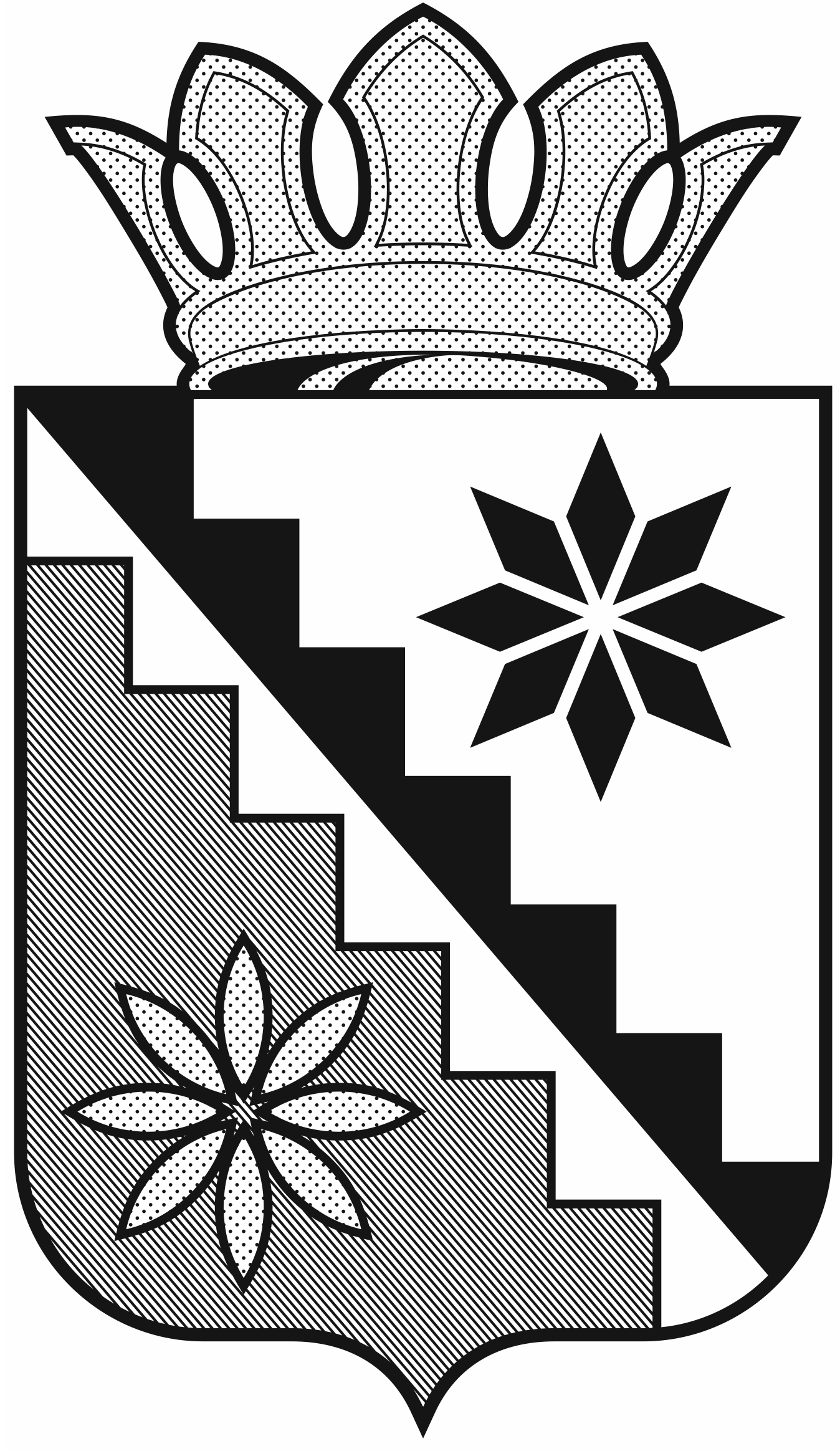 Российская ФедерацияКемеровская область  –  КузбассБеловский муниципальный округадминистрация Беловского муниципального округаПОСТАНОВЛЕНИЕот 23 июня  2022 г.				    	                                          № 584 г. БеловоО представлении сведений о доходах, об имуществе иобязательствах имущественного характера лицами,замещающими должности руководителей муниципальных учрежденийБеловского муниципального округа, и гражданами, претендующимина замещение должностей руководителей муниципальных учреждений Беловского муниципального округаВ соответствии с абзацем четвертым статьи 275 Трудового кодекса Российской Федерации, Федеральным законом от 25.12.2008 № 273-ФЗ «О противодействии коррупции», Федеральным законом от 29.12.2012 №280-ФЗ «О внесении изменений в отдельные законодательные акты Российской Федерации в части создания прозрачного механизма оплаты труда руководителей государственных (муниципальных) учреждений и предоставления руководителями этих учреждений сведений о доходах, об имуществе и обязательствах имущественного характера», Законом Кемеровской области от 02.11.2017  № 97-ОЗ «О регулировании отдельных вопросов в сфере противодействии коррупции», постановлением Правительства Российской Федерации от 13.03.2013 №208 «Об утверждении Правил представления лицом, поступающим на работу на должность руководителя федерального государственного учреждения, а также руководителем федерального государственного учреждения сведений о своих доходах, об имуществе и обязательствах имущественного характера и о доходах, об имуществе и обязательствах имущественного характера своих супруга (супруги) и несовершеннолетних детей»:1. Утвердить:1) Порядок представления сведений лицами, замещающими должности руководителей муниципальных учреждений Беловского муниципального округа, и гражданами, претендующими на замещение должностей руководителей муниципальных учреждений Беловского муниципального округа, о своих доходах, об имуществе и обязательствах имущественного характера, а также о доходах, об имуществе и обязательствах имущественного характера своих супруга (супруги) и несовершеннолетних детей согласно приложению 1 к настоящему постановлению;2) Положение о проверке достоверности и полноты сведений о доходах, об имуществе и обязательствах имущественного характера, представляемых гражданами, претендующими на замещение должностей руководителей муниципальных учреждений Беловского муниципального округа, и лицами, замещающими эти должности, согласно приложению 2 к настоящему постановлению;3) Порядок размещения сведений о доходах, об имуществе и обязательствах имущественного характера лиц, замещающих должности руководителей муниципальных учреждений Беловского муниципального округа, их супруг (супругов) и несовершеннолетних детей на официальном сайте администрации Беловского муниципального округа и (или) официальных сайтах муниципальных учреждений Беловского муниципального округа и предоставления этих сведений средствам массовой информации для опубликования согласно приложению 3 к настоящему постановлению.2. Отменить постановление администрации Беловского муниципального района от 31.08.2020 №339 «О представлении сведений о доходах, об имуществе и обязательствах имущественного характера лицами, замещающими должности руководителей муниципальных учреждений Беловского муниципального района, и гражданами, претендующими на замещение должностей руководителей муниципальных учреждений Беловского муниципального района».Обеспечить опубликование настоящего постановления в газете «Сельские зори» и разместить на официальном сайте администрации Беловского муниципального округа в информационно - телекоммуникационной сети «Интернет».Контроль за исполнением постановления оставляю за собой.Постановление вступает в силу после официального опубликования.И.о. главы Беловскогомуниципального округа                                                                   О.В. МитинПриложение  1к постановлению администрацииБеловского муниципального округаот 23 июня 2022 г.  № 584Порядокпредставления сведений лицами, замещающими должностируководителей муниципальных учреждений Беловского муниципального округа, и гражданами, претендующими на замещениедолжностей руководителей муниципальных учрежденийБеловского муниципального округа, о своих доходах, обимуществе и обязательствах имущественного характера, а такжео доходах, об имуществе и обязательствах имущественногохарактера своих супруга (супруги) и несовершеннолетних детей1. Настоящий Порядок разработан в соответствии с абзацем четвертым статьи 275 Трудового кодекса Российской Федерации, устанавливает правила представления гражданами, претендующими на замещение должностей руководителей муниципальных учреждений Беловского муниципального округа, а также лицами, замещающими должности руководителей муниципальных учреждений Беловского муниципального округа, сведений о своих доходах, об имуществе и обязательствах имущественного характера и о доходах, об имуществе и обязательствах имущественного характера своих супруга (супруги) и несовершеннолетних детей (далее - сведения о доходах, об имуществе и обязательствах имущественного характера).2. Гражданин, претендующий на замещение должности руководителя муниципального учреждения Беловского муниципального округа, при поступлении на работу представляет сведения о своих доходах, полученных от всех источников (включая доходы по прежнему месту работы или месту замещения выборной должности, пенсии, пособия и иные выплаты) за календарный год, предшествующий году подачи документов для поступления на работу на должность руководителя муниципального учреждения Беловского муниципального округа, сведения об имуществе, принадлежащем ему на праве собственности, и о своих обязательствах имущественного характера по состоянию на 1-е число месяца, предшествующего месяцу подачи документов для поступления на работу на должность руководителя муниципального учреждения Беловского муниципального округа, а также сведения о доходах супруга (супруги) и несовершеннолетних детей, полученных от всех источников (включая заработную плату, пенсии, пособия и иные выплаты) за календарный год, предшествующий году подачи гражданином документов для поступления на работу на должность руководителя муниципального учреждения Беловского муниципального округа, а также сведения об имуществе, принадлежащем им на праве собственности, и об их обязательствах имущественного характера по состоянию на 1-е число месяца, предшествующего месяцу подачи документов для поступления на работу на должность руководителя муниципального учреждения Беловского муниципального округа, представляются по форме справки, утвержденной Указом Президента Российской Федерации от 23.06.2014 № 460 «Об утверждении формы справки о доходах, расходах, об имуществе и обязательствах имущественного характера и внесении изменений в некоторые акты Российской Федерации».3. Руководитель муниципального учреждения Беловского муниципального округа ежегодно, не позднее 30 апреля года, следующего за отчетным, представляет сведения о своих доходах, полученных за отчетный период (с 1 января по 31 декабря) от всех источников (включая заработную плату, пенсии, пособия и иные выплаты), сведения об имуществе, принадлежащем ему на праве собственности, и о своих обязательствах имущественного характера по состоянию на конец отчетного периода, а также сведения о доходах супруга (супруги) и несовершеннолетних детей, полученных за отчетный период (с 1 января по 31 декабря) от всех источников (включая заработную плату, пенсии, пособия и иные выплаты), сведения об их имуществе, принадлежащем им на праве собственности, и об их обязательствах имущественного характера по состоянию на конец отчетного периода по форме справки, утвержденной Указом Президента Российской Федерации от 23.06.2014 №460 «Об утверждении формы справки о доходах, расходах, об имуществе и обязательствах имущественного характера и внесении изменений в некоторые акты Российской Федерации».4. В случае если лицо, замещающее должность руководителя муниципального учреждения Беловского муниципального округа обнаружил, что в представленных им сведениях о доходах, об имуществе и обязательствах имущественного характера не отражены или не полностью отражены какие-либо сведения либо имеются ошибки, он вправе представить уточненные сведения в течение одного месяца после окончания срока, указанного в пункте 3 настоящего Порядка.Такие уточненные сведения не считаются представленными с нарушением срока.    5.  В случае если гражданин, претендующий на замещение должности руководителя муниципального учреждения Беловского муниципального округа, обнаружил, что в представленных им сведениях о доходах, об имуществе и обязательствах имущественного характера не отражены или не полностью отражены какие-либо сведения, либо имеются ошибки, он вправе представить уточненные сведения в течение одного месяца со дня представления сведений в соответствии с пунктом 2 настоящего Порядка.Невыполнение лицом, замещающим должность руководителя муниципального учреждения Беловского муниципального округа, обязанности представления сведений о доходах, об имуществе и обязательствах имущественного характера влечет увольнение с работы в муниципальном учреждении.Сведения о доходах, об имуществе и обязательствах имущественного характера, представляемые в соответствии с настоящим Порядком лицами, замещающими должности руководителей муниципальных учреждений Беловского муниципального округа, и гражданами, претендующими на замещение должностей руководителей муниципальных учреждений Беловского муниципального округа, являются сведениями конфиденциального характера, если федеральным законом они не отнесены к сведениям, составляющим государственную тайну.8. Сведения о доходах, об имуществе и обязательствах имущественного характера, представленные руководителем муниципального учреждения Беловского муниципального округа, размещаются в информационно-телекоммуникационной сети «Интернет» на официальном сайте администрации Беловского муниципального округа или по решению органа администрации Беловского муниципального округа, осуществляющего функции и полномочия учредителя муниципального учреждения Беловского муниципального округа, - на официальном сайте муниципального учреждения Беловского муниципального округа в информационно-телекоммуникационной сети «Интернет» и предоставляются средствам массовой информации для опубликования в связи с их запросами.Размещение сведений о доходах, об имуществе и обязательствах имущественного характера, представленных руководителем муниципального учреждения Беловского муниципального округа, в информационно-телекоммуникационной сети «Интернет» и предоставление данных сведений средствам массовой информации для опубликования осуществляются в соответствии с порядком, утвержденным постановлением администрации Беловского муниципального округа от 04.03.2022 №245 «Об утверждении Порядка размещения сведений о доходах,  расходах, об имуществе и обязательствах имущественного характера лиц, замещающих муниципальные должности на постоянной основе, муниципальных служащих администрации Беловского муниципального округа, а также их супругов и несовершеннолетних детей на официальном сайте администрации Беловского муниципального округа и представления этих сведений общероссийским средствам массовой информации для опубликования»..Приложение 2к постановлению администрацииБеловского муниципального округа от 23 июня 2022 г. № 584 Положениео проверке достоверности и полноты сведений о доходах, обимуществе и обязательствах имущественного характера,представляемых гражданами, претендующими на замещениедолжностей руководителей муниципальных учрежденийБеловского муниципального округа, и лицами, замещающими этидолжности1. Настоящее Положение разработано в соответствии с Указом Президента Российской Федерации от 21.09.2009 №1065 «О проверке достоверности и полноты сведений, представляемых гражданами, претендующими на замещение должностей федеральной государственной службы, и федеральными государственными служащими, и соблюдения федеральными государственными служащими требований к служебному поведению», устанавливает порядок осуществления проверки достоверности и полноты представленных гражданами, претендующими на замещение должностей руководителей муниципальных учреждений Беловского муниципального округа, и лицами, замещающими эти должности, сведений о своих доходах, об имуществе и обязательствах имущественного характера, а также о доходах, об имуществе и обязательствах имущественного характера своих супруга (супруги) и несовершеннолетних детей (далее - проверка).2. Должностное лицо администрации Беловского муниципального округа, ответственное за профилактику коррупционных и иных правонарушений  (далее — должностное лицо), осуществляет проверку достоверности и полноты сведений о доходах, об имуществе и обязательствах имущественного характера, представляемых руководителями муниципальных учреждений Беловского муниципального округа, соблюдения руководителями муниципальных учреждений Беловского муниципального округа  требований к служебному поведению.3. Основанием для осуществления проверки, предусмотренной пунктом 1 настоящего Положения, является достаточная информация, представленная в письменном виде в установленном порядке:1) правоохранительными органами, иными государственными органами, и их должностными лицами;2) кадровыми службами муниципальных учреждений Беловского муниципального округа;3) постоянно действующими руководящими органами политических партий и зарегистрированных в соответствии с законодательством Российской Федерации иных общероссийских общественных объединений, не являющихся политическими партиями;4) Общественными палатами Российской Федерации и Кемеровской области-Кузбасса;5) средствами массовой информации.4. Информация анонимного характера не может служить основанием для проверки.5. Проверка осуществляется в срок, не превышающий 60 дней со дня принятия решения о ее проведении. Срок проверки может быть продлен до 90 дней.6. При осуществлении проверки должностное лицо вправе:1) проводить беседу с гражданином, претендующим на замещение должности руководителя муниципального учреждения Беловского муниципального округа, а также с лицом, замещающим должность руководителя муниципального учреждения Беловского муниципального округа;2) изучать представленные гражданином, претендующим на замещение должности руководителя муниципального учреждения Беловского муниципального округа, а также лицом, замещающим должность руководителя муниципального учреждения Беловского муниципального округа, сведения о доходах, об имуществе и обязательствах имущественного характера и дополнительные материалы;3) получать от гражданина, претендующего на замещение должности руководителя муниципального учреждения Беловского муниципального округа, а также от лица, замещающего должность руководителя муниципального учреждения Беловского муниципального округа, пояснения по представленным им сведениям о доходах, об имуществе и обязательствах имущественного характера и материалам.7. Должностное лицо обеспечивает:1) уведомление в письменной форме лица, замещающего должность руководителя муниципального учреждения Беловского муниципального округа, о начале в отношении него проверки - в течение 2 рабочих дней со дня принятия решения о начале проверки;2) информирование лица, замещающего должность руководителя муниципального учреждения Беловского муниципального округа, в случае его обращения о том, какие представленные им сведения, указанные в пункте 1 настоящего Положения, подлежат проверке, - в течение 7 рабочих дней со дня обращения, а при наличии уважительной причины - в срок, согласованный с указанным лицом.8. По окончании проверки должностное лицо обязано ознакомить лицо, замещающее должность руководителя муниципального учреждения Беловского муниципального округа, с результатами проверки.9. Лицо, замещающее должность руководителя муниципального учреждения Беловского муниципального округа, вправе:1) давать пояснения в письменной форме в ходе проверки, а также по результатам проверки;2) представлять дополнительные материалы и давать по ним пояснения в письменной форме.10. По результатам проверки должностное лицо принимает одно из следующих решений:1) о назначении гражданина, претендующего на замещение должности руководителя муниципального учреждения Беловского муниципального округа, на должность руководителя муниципального учреждения Беловского муниципального округа;2) об отказе гражданину, претендующему на замещение должности руководителя муниципального учреждения Беловского муниципального округа, в назначении на должность руководителя муниципального учреждения Беловского муниципального округа;3) о применении к лицу, замещающему должность руководителя муниципального учреждения Беловского муниципального округа, мер дисциплинарной ответственности.11. При установлении в ходе проверки обстоятельств, свидетельствующих о наличии признаков преступления или административного правонарушения, материалы об этом представляются в соответствующие государственные органы.12. Подлинники справок о доходах, об имуществе и обязательствах имущественного характера, а также материалы проверки, поступившие в орган администрации города, хранятся им в соответствии с законодательством Российской Федерации об архивном деле.Приложение 3к постановлению администрацииБеловского муниципального округаот 23 июня 2022 г. № 584Порядокразмещения сведений о доходах, об имуществе и обязательствахимущественного характера лиц, замещающих должностируководителей муниципальных учреждений Беловского муниципального округа, их супруг (супругов) и несовершеннолетнихдетей на официальном сайте администрации Беловского муниципального округа и (или) официальных сайтах муниципальных учреждений Беловского муниципального округа и предоставления этих сведений средствам массовой информации для опубликования1. Настоящий Порядок разработан в соответствии с Указом Президента Российской Федерации от 08.07.2003 №613 «Вопросы противодействия коррупции», устанавливает обязанности муниципальных учреждений Беловского муниципального района по размещению сведений о доходах, об имуществе и обязательствах имущественного характера лиц, замещающих должности руководителей муниципальных учреждений Беловского муниципального округа (далее - руководители муниципальных учреждений), их супруг (супругов) и несовершеннолетних детей в информационно-телекоммуникационной сети «Интернет» на официальном сайте администрации Беловского муниципального округа и (или) официальных сайтах муниципальных учреждений Беловского муниципального округа (далее - официальные сайты) и предоставлению этих сведений средствам массовой информации  для опубликования в связи с их запросами.2. На официальных сайтах размещаются и общероссийским средствам массовой информации предоставляются для опубликования следующие сведения о доходах, об имуществе и обязательствах имущественного характера лиц, замещающих должности руководителей муниципальных учреждений, а также сведения о доходах, расходах, об имуществе и обязательствах имущественного характера их супруг (супругов) и несовершеннолетних детей:1) перечень объектов недвижимого имущества, принадлежащих руководителю муниципального учреждения, его супруге (супругу) и несовершеннолетним детям на праве собственности или находящихся в их пользовании, с указанием вида, площади и страны расположения каждого из таких объектов;2) перечень транспортных средств с указанием вида и марки, принадлежащих на праве собственности руководителю муниципального учреждения, его супруге (супругу) и несовершеннолетним детям;3) декларированный годовой доход руководителя муниципального учреждения, его супруги (супруга) и несовершеннолетних детей.3. В размещаемых на официальных сайтах и предоставляемых средствам массовой информации для опубликования сведениях о доходах, об имуществе и обязательствах имущественного характера запрещается указывать: 1) иные сведения (кроме указанных в пункте 2 настоящего Порядка) о доходах руководителя муниципального учреждения, его супруги (супруга) и несовершеннолетних детей, об имуществе, принадлежащем на праве собственности названным лицам, и об их обязательствах имущественного характера;2) персональные данные супруги (супруга), детей и иных членов семьи руководителя муниципального учреждения;3) данные, позволяющие определить место жительства, почтовый адрес, телефон и иные индивидуальные средства коммуникации руководителя муниципального учреждения, его супруги (супруга), детей и иных членов семьи;4) данные, позволяющие определить местонахождение объектов недвижимого имущества, принадлежащих руководителю муниципального учреждения, его супруге (супругу), детям, иным членам семьи на праве собственности или находящихся в их пользовании;5) информацию, отнесенную к государственной тайне или являющуюся конфиденциальной.4. Сведения о доходах, об имуществе и обязательствах имущественного характера, указанные в пункте 2 настоящего Порядка, за весь период замещения лицом должности руководителя муниципального учреждения, а также сведения о доходах, об имуществе и обязательствах имущественного характера его супруги (супруга) и несовершеннолетних детей находятся на официальных сайтах и ежегодно обновляются в течение 14 рабочих дней со дня истечения срока, установленного для их подачи.5. В случае размещения сведений о доходах, об имуществе и обязательствах имущественного характера руководителей муниципальных учреждений, а также сведений о доходах, об имуществе и обязательствах имущественного характера их супруг (супругов) и несовершеннолетних детей в информационно-телекоммуникационной сети «Интернет» на официальных сайтах муниципальных учреждений Беловского муниципального округа, в соответствующем разделе официального сайта администрации Беловского муниципального округа дается ссылка на адрес официального сайта муниципального учреждения Беловского муниципального округа в информационно-телекоммуникационной сети «Интернет», где такие сведения размещены.6.Руководитель муниципального учреждения в течение семи рабочих дней со дня поступления запроса от общероссийского средства массовой информации обеспечивает предоставление сведений, указанных в пункте 2 настоящего Порядка, в том случае, если запрашиваемые сведения отсутствуют на официальном сайте. 7. В случае если руководитель муниципального учреждения назначен на соответствующую должность после истечения срока, установленного для подачи сведений о доходах, об имуществе и обязательствах имущественного характера, указанных в пункте 2 настоящего Порядка, указанные сведения должны быть размещены на официальном сайте в срок не позднее четырнадцати рабочих дней со дня его назначения на должность руководителя муниципального учреждения.8. Муниципальные служащие администрации Беловского муниципального округа и работники муниципальных учреждений Беловского муниципального округа, обеспечивающие размещение сведений о доходах, об имуществе и обязательствах имущественного характера на официальных сайтах и их предоставление средствам массовой информации для опубликования, несут в соответствии с законодательством Российской Федерации ответственность за несоблюдение настоящего Порядка, а также за разглашение сведений, отнесенных к государственной тайне или являющихся конфиденциальными.